Консультация для родителей«Роль матери в воспитании детей»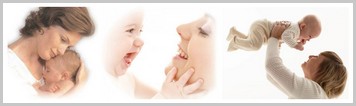 Мама – это первый и самый главный человек в жизни каждого ребенка. Роль матери в воспитании детей огромна, а многие даже не представляют насколько. С момента зачатия и все последующие месяцы это одно целое. На протяжении девяти месяцев малыш растет и развивается, находясь в комфортных для себя условиях. Еще в утробе матери происходит формирование психики. Все переживаемые женщиной эмоции, как положительные, приятные, так и отрицательные плод воспринимает как свои собственные. Уже в этот период начинается формироваться собственное мнение к окружающему его миру.И вот наступает долгожданный день – день появления на свет. Для ребенка этот день не такой радостный, как кажется на первый взгляд, в этот момент организм новорожденного переживает максимальный стресс. Единственным человеком, который успокоит, обнимет и укроет от жизненных реалий – мама.С этого момента роль матери в воспитании детей становится глобальной. Не зря существует хорошее выражение – мама – это весь мир для малыша. Место, в котором легко и комфортно, в котором можно спрятаться от опасностей, где происходит знакомство со всем. Родители помогают адаптироваться в жизни, познавать окружающий мир на основе личного опыта. Можно заметить, что малыши как губка впитывают всю информацию и стараются подражать старшим. Поэтому делиться негативом или проявлять агрессию строго запрещено. Такие необдуманные поступки и минуты неадекватного поведения могут серьезно пошатнуть психику малыша и весь его внутренний мир.
Новорожденные дети не могут полноценно общаться с родными, но теплота, забота, трепетное отношение и побуждает к общению. Специалистами доказано, что малыши, лишенные материнской заботы, теряют интерес к окружающему миру и происходит торможение в их развитии. Любовь матери помогает формировать в карапузе личность – собственное «я». Плачь ребенка, когда мама исчезает из поля видимости или радость, когда она его берет на руки, не означает, что ребенок избалован или привлекает к себе внимание, а это означает, что появляется осознание, какую роль в жизни играет этот челочек. Это первые признаки проявление любви и привязанности. Мама вкусно пахнет, у нее самые добрые и нежные руки. Новорожденный по запаху способен из огромного количества людей безошибочно выбрать ту единственную, свою.Идет время, но роль матери в воспитании детей не уменьшается, а наоборот увеличивается и становится многогранной. Наступают времена, когда нужно обучать всему: дать хорошее образование, научить любить людей и окружающий мир, быть внимательным ко всему живому и многое другое. Только такой подход позволяет становиться настоящими людьми, с большим сердцем и открытой душой.Стоит понимать, что воспитание детей не заключается исключительно только в поощрениях, хвальбе. Наказание за непослушание или проступки – это тоже часть воспитания. Родители должны объяснять разницу между добром излом, хорошим и плохим. Многие мамы и папы категорически против наказаний и запретов и переступать через это не хотят. Стоит понимать, что такой подход не принесет желаемого результата, а осознание этого, когда ребенок стал совершеннолетним, будет уже поздно. Смешанный подход к воспитанию, умение правильно совместить доброту, любовь и строгость – это залог успеха.Можно сделать вывод, что роль матери в воспитании детей огромна, и заменить ее не под силу никому, даже самому любящему и заботливому человеку.